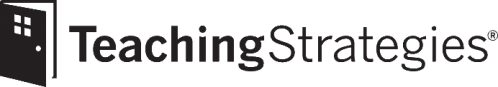 The Creative Curriculum for Preschool Professional Development Plan for Year OneThis professional development planning document is intended to support you in creating a comprehensive, meaningful, and responsive professional development plan for your teams over the course of your first year’s implementation of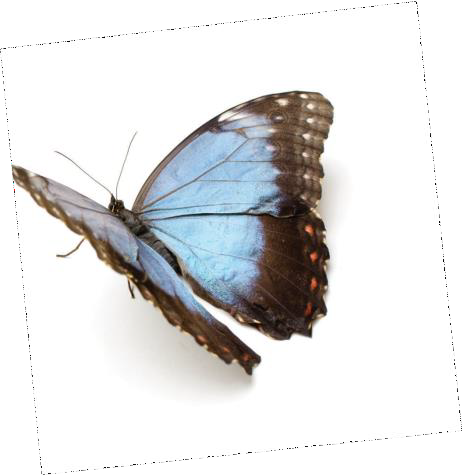 The Creative Curriculum for Preschool. The recommended sessions and suggested timelinewill guide you in scheduling professional development to provide a solid foundation for success in year one. Your account executive can serve as your partner in solidifying details of timing and topic selection. For more information about our comprehensive professional development offerings, select this link.Objectives for Year One:Build teachers’ foundational knowledge of The Creative Curriculum® for Preschool.	Invest in coaches’ understanding of Coaching to Fidelity resources and application.	 3.	__________________________________________________________________________________4.	5.	Professional DevelopmentSuggested TimingAudienceConfirmed DatesResourcesNotes2-hour Getting toTo beAdministrators,MyTeachingStrategiesThis course can only be accessed ifKnow ThecompletedTeachers,loginsyou have aCreativeprior toCoachesMyTeachingStrategies login. ToCurriculum® forin-personlearn more, please contact yourPreschool onlinetrainingaccount executive.course10-hour ObjectivesTo beTeachers,MyTeachingStrategiesThis course can only be accessed iffor Development &completed atCoachesloginsyou have aLearning onlinethe beginningMyTeachingStrategies login. Tocourseof the schoollearn more, please contact youryearaccount executive.2-day In-Person Training: Introduction to The Creative Curriculum forPreschoolAugustAdministrators, Teachers, CoachesEvery Teacher Brings:2-day In-Person Training: Introduction to The Creative Curriculum forPreschoolAugustAdministrators, Teachers, CoachesFoundation volumesThe First Six Weeks: Building Your Classroom Community Teaching GuideAdditional Resource:One complete set of the curriculumavailable at training siteProfessional DevelopmentSuggested TimingAudienceConfirmed DatesResourcesNotes1-day In-Person Training: Coaching Teachers to Fidelity of ImplementationAugust/ SeptemberAdministrators and/or CoachesEvery Coach Brings:Set of Coaching toFidelity resources and/or has access to the Teaching Strategies Coach Membership and the Coaching to Fidelity appOngoing Teacher Professional Development DayOctober/ NovemberAdministrators, Teachers, CoachesPossible Session Topics:Implementing Studies to Promote Inquiry-Based Learning Language and Literacy in The Creative Curriculum for Preschool Mathematics in The Creative Curriculum for Preschool Partnering With Families in The Creative Curriculum for Preschool Social-Emotional Development and Learning Within The Creative Curriculum for PreschoolSupporting Children With Disabilities Using The Creative Curriculum for PreschoolCoaching Visit 1October/ NovemberAdministrators and/or CoachesEvery Coach Brings:Set of Coaching toFidelity resources and/or has access to the Teaching Strategies Coach Membership and the Coaching to Fidelity appTypically, a trainer works with two coaches a day, visiting classrooms in the morning and action-planning in the afternoon. Plan to schedule one day of coaching visits for every two coaches.Professional DevelopmentSuggested TimingAudienceConfirmed DatesResourcesNotesOngoing Teacher Professional Development DayJanuary/ FebruaryAdministrators, Teachers, CoachesPossible Session Topics:Implementing Studies to Promote Inquiry-Based Learning Language and Literacy in The Creative Curriculum for Preschool Mathematics in The Creative Curriculum for Preschool Partnering With Families in The Creative Curriculum for Preschool Social-Emotional Development and Learning Within The Creative Curriculum for PreschoolSupporting Children With Disabilities Using The Creative Curriculum for PreschoolCoaching Visit 2JanuaryAdministrators and/or CoachesEvery Coach Brings:Set of Coaching toFidelity resources and/or has access to the Teaching Strategies Coach Membership and the Coaching to Fidelity appTypically a trainer works with two coaches a day, visiting classrooms in the morning and action-planning in the afternoon. Plan to schedule one day of coaching visits for every two coaches.Coaching Visit 3March/AprilAdministrators and/or CoachesEvery Coach Brings:Set of Coaching toFidelity resources and/or has access to the Teaching Strategies Coach Membership and the Coaching to Fidelity appTypically a trainer works with two coaches a day, visiting classrooms in the morning and action-planning in the afternoon. Plan to schedule one day of coaching visits for every two coaches.